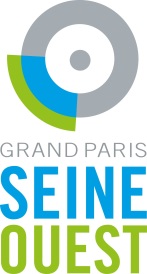 Dénomination : ………………………………………………………………………………………………………………………………………………………Siège administratif : …………………………………………………………………………………………………………………………………………………Statut Juridique :  ……………………………………………………………………………………………………………………………………………………Représentant : …………………………………………………………………………………………………………………………………………………………N° SIRET ou SIRENE : …………………………………………………………………………………………………………………………………………………………………………………Interlocuteur  : Prénom NOM /Fonction /Email /Tel…………………………………………………………………………………………………………………………………………………………………………………Label, le cas échéant…………………………………………………………………………………………………………………………………………………Reconnaissance d’utilité publique, le cas échéant……………………………………………………………………………………………………Nature de l’activité de l’association et réalisations 2021 …………………………………………………………………………………………………………………………………………………………………………………………………………………………………………………………………………………………………………………………………………………………………………………………………………………………………………………………………………………………………………………………………………………………………………………………………………………………………………………………………………………………………………………………………………………………………………………………………………………………………………………………………………………………………………………………………………………………………………………………………………………………………………………………………………………………………………………………………………………………………………………………………………………………………………………………………………………………………Projets 2022 ……………………………………………………………………………………………………………………………………………………………………………………………………………………………………………………………………………………………………………………………………………………………………………………………………………………………………………………………………………………………………………………………………………………………………………………………………………………………………………………………………………………………………………………………………………………………………………………………………………………………………………………………………………………………………………………………Fédération ou organisme d’affiliation………………………………………………………………………………………………………………………Nombre total d’adhérents à l’association au 1er janvier 2022…………………………………………………………………………………Nombre de bénévoles……………………………………………………………………………………………………………………………………………Nombre de salariés…………………………………………………………………………………………………………………………………………………L’association bénéficiait-elle d’autres subventions, lesquelles ? ……………………………………………………………………………En complément de ces quelques lignes, l'association peut fournir tous documents permettant de mieux connaître ses activités et ses projetsDescription du projet: Nom du projetQuelle action Types de déchets visésThématiques abordéesLocalisation du projetCalendrier : début / fin du projetPublics ciblesModalités de mise en œuvrePlan de communication envisagéObjectifs : Motivations de l’établissement public pour la mise en œuvre du projet Objectifs chiffrésMoyens mis en œuvreRecrutement, recours à un organisme extérieurFormation suivieMatériel utiliséCommunication réalisationSuivi / EvaluationOutils de suiviIndicateurs utilisésModalités d’évaluation de l’impactDétail du calcul de la subventionDépenses éligibles Plan de financementPRESENTATION DU PORTEUR DE PROJETPRESENTATION DU PROJET POUR LEQUEL LA SUBVENTION EST SOLLICITEEPostes de dépensesCoûts TTC en €TOTALMontant TTCRépartitionFonds propres … €… %Subvention Syctom… €… %Autre organisme subventionneur … €… %TOTAL….. €100 %